Nummer:BETRIEBSANWEISUNGgem. § 14 GefStoffV.Betrieb:Datum:Bearbeiter:Verantwortlicher:Arbeitsbereich:Arbeitsplatz / Tätigkeit:GEFAHRSTOFFBEZEICHNUNGDSC-FORTE FOAM PGefahrauslöser:Kaliumhydroxid; Natriumhypochlorit-Lösung; Amine, C12-14 (geradzahlig) Alkyldimethyl-, N-OxideGEFAHREN FÜR MENSCH UND UMWELTGefahrKann gegenüber Metallen korrosiv sein. Verursacht schwere Verätzungen der Haut und schwere Augenschäden. Verursacht schwereAugenschäden. Sehr giftig für Wasserorganismen. Giftig für Wasserorganismen, mit langfristiger Wirkung.Gegebenenfalls: pH-Wert beachten.SCHUTZMASSNAHMEN UND VERHALTENSREGELNTechnische und organisatorische Schutzmaßnahmen zur Verhütung einer Exposition:Gegebenenfalls: Örtliche Absauganlage einschalten. Verschmutzte Flächen sofort säubern. Augenwaschstation undSicherheitsdusche sollten sich in der Nähe des Verarbeitungsbereichs befinden. Augen- und Hautkontakt sowie Inhalationvermeiden. Vor den Pausen und bei Arbeitsende Hände waschen. Ggf. Rutschgefahr beachten. Ggf. explosionsgeschützteGeräte/Werkzeuge verwenden. Ggf. Maßnahmen gegen elektrostatische Aufladung treffen. Vor Sonneneinstrahlung sowieWärmeeinwirkung schützen. Kontakt mit anderen Chemikalien meiden.Hygienevorschriften:Bei der Arbeit nicht essen, trinken, rauchen. Augen- und Hautkontakt sowie Inhalation vermeiden.Persönliche Schutzausrüstung:Schutzbrille dichtschließend mit Seitenschildern (EN 166). Gegebenenfalls: Bei Dampfbildung geeignetes Atemschutzgerätanlegen. Schutzhandschuhe aus Butyl (EN 374). Schutzhandschuhe aus Nitril (EN 374).Beschränkungen für Beschäftigte:Nationale Verordnungen/Gesetze zum Jugendarbeitsschutz beachten (insb. die nationale Implementierung der Richtlinie94/33/EG)! Mutterschutzgesetz - MuSchG beachten (Deutschland).VERHALTEN IM GEFAHRFALLFeuerlöschmittel: Wassersprühstrahl/alkoholbest. Schaum/CO2/Trockenlöschmittel. Keinen Wasservollstrahl benutzen.Aufsaug- und Bindemittel, Neutralisationsmittel: Mit flüssigkeitsbindendem Material (z.B. Universalbindemittel)aufnehmen. Oder: Mechanisch aufnehmen und gem. Abschnitt 13 entsorgen. Zusätzliche technischeSchutzmaßnahmen und persönliche Schutzausrüstung: Zündquellen entfernen, nicht rauchen. Augen- undHautkontakt sowie Inhalation vermeiden. Ggf. Maßnahmen zum Explosionsschutz treffen. Gefährdete Behälter mit Wasserkühlen. Notwendige Maßnahmen gegen Umweltgefährdungen: Nicht in die Kanalisation gelangen lassen. Eindringen inNOTRUF:das Oberflächen- sowie Grundwasser als auch in den Boden vermeiden.ERSTE HILFEAugenkontakt: Auge sofort mindestens 10 Min. mit viel Wasser spülen, Augenlider dabei gut offen halten. AugenärztlicheNachkontrolle. Hautkontakt: Mit viel Wasser und Seife gründlich waschen, verunreinigte, getränkte Kleidungsstückeunverzüglich entfernen, bei Hautreizung (Rötung etc.), Arzt konsultieren. Einatmen: Person Frischluft zuführen und jenach Symptomatik Arzt konsultieren. Verschlucken: Bei Verschlucken Mund mit Wasser ausspülen (nur wenn Verunfallterbei Bewusstsein ist). Ggf. Arzt konsultieren.NOTRUF:Ersthelfer:Erste Hilfe Einrichtungen:SACHGERECHTE ENTSORGUNGMit Tüchern und Universalbindemittel gründlich aufnehmen und Boden reinigen. Getränkte verunreinigte Putzlappen, Papier oderanderes organisches Material stellt eine Brandgefahr dar und muss kontrolliert gesammelt und entsorgt werden.Entsorgungsbehälter / Sammelstelle:Unterschrift Verantwortlicher: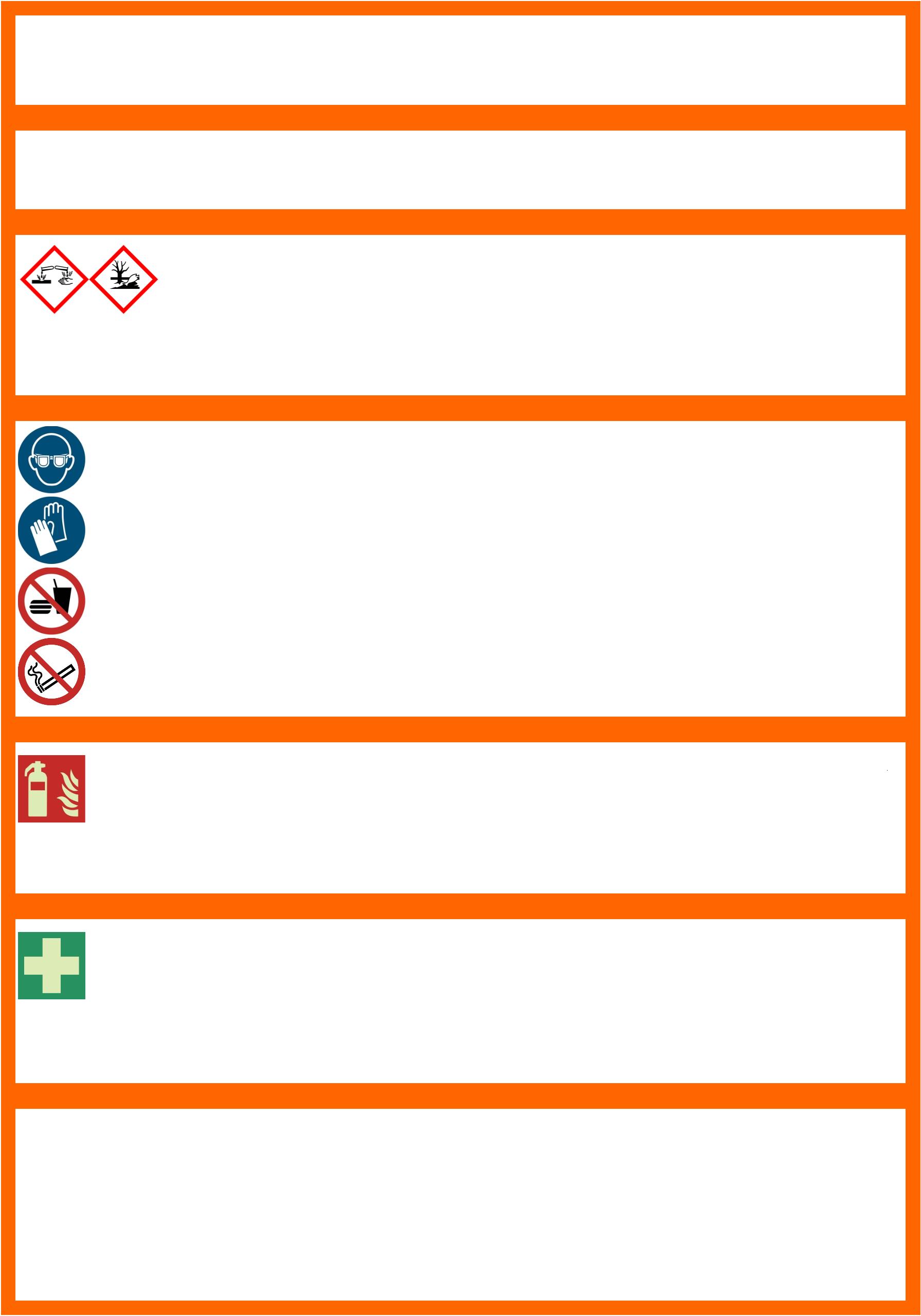 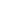 